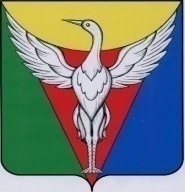 АДМИНИСТРАЦИЯ УЙСКО-ЧЕБАРКУЛЬСКОГО СЕЛЬСКОГО ПОСЕЛЕНИЯОКТЯБРЬСКОГО МУНИЦИПАЛЬНОГО РАЙОНА ЧЕЛЯБИНСКОЙ ОБЛАСТИРАСПОРЯЖЕНИЕ______________________________________________________________________от  18.11.2022 г.  №  46	                                                                            		О допуске инициативного проектак конкурсному отборуВ соответствии с Федеральным законом от 06.10.2003 г. № 131-ФЗ «Об общих принципах организации местного самоуправления в Российской Федерации», Законом Челябинской области от 22.12.2020 г.№ 288-ЗО «О некоторых вопросах правового регулирования отношений, связанных с инициативными проектами, выдвигаемыми для получения финансовой поддержки за счет межбюджетных трансфертов из областного бюджета», Решением Совета депутатов Уйско-Чебаркульского сельского поселения от 11.01.2021 г. № 25 «Об утверждении Положения о реализации Закона Челябинской области «О некоторых вопросах правового регулирования отношений, связанных с инициативными проектами, выдвигаемыми для получения финансовой поддержки за счет межбюджетных трансфертов из областного бюджета» на территории Уйско-Чебаркульского сельского поселения Октябрьского муниципального района»,  на основании заявления представителя инициативной группы по реализации инициативного проекта «Ремонт  фасада, крыльца, устройство козырька и пандуса, частичный ремонт внутренних помещений здания Березовского сельского клуба» от 19.10.2022г.  вх. № 6 1. Признать инициативный проект «Ремонт  фасада, крыльца, устройство козырька и пандуса, частичный ремонт внутренних помещений здания Березовского сельского клуба» соответствующим требованиям и допустить данный  инициативный проект до конкурсного отбора.2. Настоящее распоряжение подлежит  размещению на официальном сайте администрации Уйско-Чебаркульского сельского поселения в информационно-телекоммуникационной сети «Интернет».Глава Уйско-Чебаркульскогосельского поселения                                                                С.А. Бочкарь 